Publicado en  el 26/01/2016 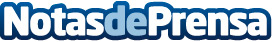 Durante su primer año, Erasmus+ ha ofrecido a más de un millón de personas participar en 18.000 proyectos financiadosDatos de contacto:Nota de prensa publicada en: https://www.notasdeprensa.es/durante-su-primer-ano-erasmus-ha-ofrecido-a Categorias: Internacional http://www.notasdeprensa.es